Πρακτικό Αξιολόγησης Μ.Δ.Ε.Στη Σίνδο σήμερα…………………………………και ώρα…………ο/η………………………………………… μεταπτυχιακ……..φοιτητ…….. υποστήριξε τη ΜΔΕ του/της δημόσια και ενώπιον της τριμελούς Εξεταστικής Επιτροπής (ΕΕ) του/της  αποτελούμενη από τους:Επιβλέπ………………………………………………………….…………………..(ονοματεπώνυμο)Μέλος…………………………………………………………………………………(ονοματεπώνυμο)3. Μέλος………………………………………………………………….………………(ονοματεπώνυμο)Η τριμελής ΕΕ αφού αξιολόγησε τα κριτήρια, βαθμολόγησε ως ακολούθως:Σίνδος……………………….20……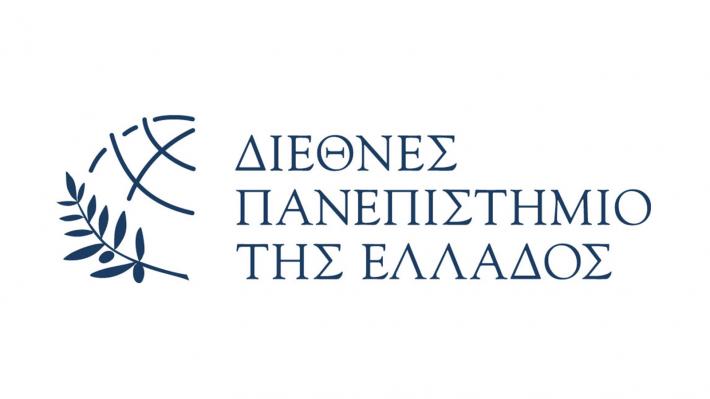 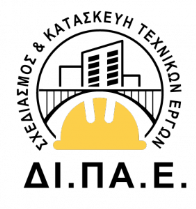 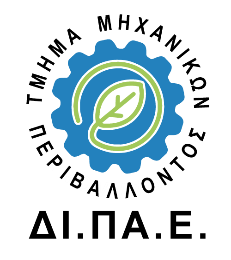 Μέλος Τριμελούς Εξεταστικής Επιτροπής (ΕΕ)Κριτήριο (α)[ποιότητα προσέγγισης θέματος (μεθοδολογία και αποτελέσματα)]Κριτήριο (β)[ποιότητα και εμφάνιση γραπτού κειμένου]Κριτήριο (γ)ικανότητα δημόσιας υποστήριξης ΜΔΕ & απαντήσεωνΜέσος Όρος βαθμολογίας  Κριτηρίων μέλους ΕΕ [(α)+(β)+(γ)]/3Επιβλέπων Ονοματεπώνυμο (Α)Μέλος Ονοματεπώνυμο(Β)Μέλος Ονοματεπώνυμο(Γ)Τελική Βαθμολογία ΜΔΕ:[(Α)+(Β)+(Γ)]/3Τελική Βαθμολογία ΜΔΕ:[(Α)+(Β)+(Γ)]/3Τελική Βαθμολογία ΜΔΕ:[(Α)+(Β)+(Γ)]/3Τελική Βαθμολογία ΜΔΕ:[(Α)+(Β)+(Γ)]/3